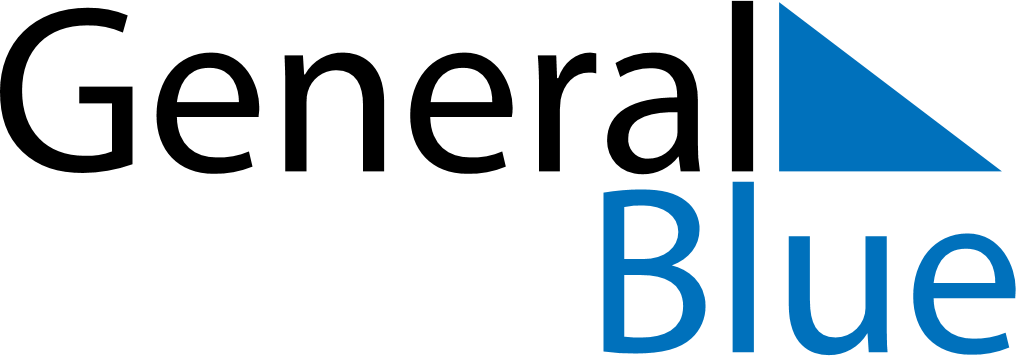 October 2024October 2024October 2024GermanyGermanySUNMONTUEWEDTHUFRISAT12345National Holiday678910111213141516171819202122232425262728293031